Закон о контрактной системе (закон о госзакупках). Федеральный закон от 5 апреля 2013 г. N 44-ФЗ "О контрактной системе в сфере закупок товаров, работ, услуг для обеспечения государственных и муниципальных нужд" (с изменениями и дополнениями)Развернуть Глава 1. Общие положения (ст. 1 - 15)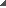 Статья 1. Сфера применения настоящего Федерального законаСтатья 2. Законодательство Российской Федерации и иные нормативные правовые акты о контрактной системе в сфере закупок товаров, работ, услуг для обеспечения государственных и муниципальных нуждСтатья 3. Основные понятия, используемые в настоящем Федеральном законеСтатья 4. Информационное обеспечение контрактной системы в сфере закупокСтатья 5. Организация электронного документооборота в контрактной системе в сфере закупокСтатья 6. Принципы контрактной системы в сфере закупокСтатья 7. Принципы открытости и прозрачностиСтатья 8. Принцип обеспечения конкуренцииСтатья 9. Принцип профессионализма заказчикаСтатья 10. Принцип стимулирования инновацийСтатья 11. Принцип единства контрактной системы в сфере закупокСтатья 12. Принцип ответственности за результативность обеспечения государственных и муниципальных нужд, эффективность осуществления закупокСтатья 13 (утратила силу)Статья 14. Применение национального режима при осуществлении закупокСтатья 15. Особенности закупок, осуществляемых бюджетным, автономным учреждениями, государственным, муниципальным унитарными предприятиями и иными юридическими лицами Глава 2. Планирование (ст. 16 - 23)Статья 16. Планирование закупокСтатья 17 (утратила силу)Статья 18. Обоснование закупокСтатья 19. Нормирование в сфере закупокСтатья 20. Обязательное общественное обсуждение закупокСтатья 21 (утратила силу)Статья 22. Начальная (максимальная) цена контракта, цена контракта, заключаемого с единственным поставщиком (подрядчиком, исполнителем), начальная сумма цен единиц товара, работы, услугиСтатья 23. Идентификационный код закупки, каталог товаров, работ, услуг для обеспечения государственных и муниципальных нужд Глава 3. Осуществление закупок (ст. 24 - 96) § 1. Общие положения (ст. 24 - 47)Статья 24. Способы определения поставщиков (подрядчиков, исполнителей)Статья 24.1. Особенности проведения электронных процедур, закрытых электронных процедурСтатья 24.2. Регистрация участников закупок в единой информационной системе и их аккредитация на электронных площадках. Единый реестр участников закупокСтатья 25. Совместные конкурсы и аукционыСтатья 26. Централизованные закупкиСтатья 27. Участие в определении поставщиков (подрядчиков, исполнителей)Статья 28. Участие учреждений и предприятий уголовно-исполнительной системы в закупкахСтатья 29. Участие организаций инвалидов в закупкахСтатья 30. Участие субъектов малого предпринимательства, социально ориентированных некоммерческих организаций в закупкахСтатья 30.1. Особенности осуществления закупок для целей достижения заказчиком минимальной доли закупокСтатья 31. Требования к участникам закупкиСтатья 32. Оценка заявок, окончательных предложений участников закупки и критерии этой оценкиСтатья 33. Правила описания объекта закупкиСтатья 34. КонтрактСтатья 35. Банковское сопровождение контрактовСтатья 36. Отмена определения поставщика (подрядчика, исполнителя)Статья 37. Антидемпинговые меры при проведении конкурса и аукционаСтатья 38. Контрактная службаСтатья 39. Комиссия по осуществлению закупокСтатья 40. Специализированная организацияСтатья 41. Эксперты, экспертные организацииСтатья 42. Извещение об осуществлении закупкиСтатья 43. Изменение и отзыв заявокСтатья 44. Обеспечение заявок на участие в конкурсах и аукционахСтатья 45. Условия банковской гарантии. Реестры банковских гарантийСтатья 46. Запрет на проведение переговоров с участником закупкиСтатья 47. Последствия нарушения положений настоящей главы § 2. Определение поставщиков (подрядчиков, исполнителей) путем проведения конкурсов и аукционов (ст. 48 - 71)Статья 48. Проведение открытого конкурсаСтатья 49. Извещение о проведении открытого конкурсаСтатья 50. Конкурсная документацияСтатья 51. Порядок подачи заявок на участие в открытом конкурсеСтатья 52. Вскрытие конвертов с заявками на участие в открытом конкурсеСтатья 53. Рассмотрение и оценка заявок на участие в конкурсеСтатья 54. Заключение контракта по результатам конкурсаСтатья 54.1. Открытый конкурс в электронной формеСтатья 54.2. Извещение о проведении открытого конкурса в электронной формеСтатья 54.3. Конкурсная документацияСтатья 54.4. Порядок подачи заявок на участие в открытом конкурсе в электронной формеСтатья 54.5. Порядок рассмотрения и оценки первых частей заявок на участие в открытом конкурсе в электронной формеСтатья 54.6. Порядок подачи окончательных предложений о цене контрактаСтатья 54.7. Порядок рассмотрения и оценки вторых частей заявок на участие в открытом конкурсе в электронной формеСтатья 55. Последствия признания конкурса несостоявшимсяСтатья 55.1. Последствия признания открытого конкурса в электронной форме несостоявшимсяСтатья 56. Особенности проведения конкурса с ограниченным участиемСтатья 56.1. Особенности проведения конкурса с ограниченным участием в электронной формеСтатья 57. Особенности проведения двухэтапного конкурсаСтатья 57.1. Особенности проведения двухэтапного конкурса в электронной формеСтатья 58. Привлечение экспертов, экспертных организаций при проведении конкурсовСтатья 59. Аукцион в электронной форме (электронный аукцион)Статья 60 (утратила силу)Статья 61 (утратила силу)Статья 62. Реестр участников электронного аукциона, получивших аккредитацию на электронной площадке (утратила силу)Статья 63. Извещение о проведении электронного аукционаСтатья 64. Содержание документации об электронном аукционеСтатья 65. Порядок предоставления документации об электронном аукционе, разъяснений ее положений и внесение в нее измененийСтатья 66. Порядок подачи заявок на участие в электронном аукционеСтатья 67. Порядок рассмотрения первых частей заявок на участие в электронном аукционеСтатья 68. Порядок проведения электронного аукционаСтатья 69. Порядок рассмотрения вторых частей заявок на участие в электронном аукционеСтатья 70. (утратила силу)Статья 71. Последствия признания электронного аукциона несостоявшимся § 3. Определение поставщика (подрядчика, исполнителя) путем проведения запроса котировок (ст. 72 - 82)Статья 72. Проведение запроса котировокСтатья 73. Требования, предъявляемые к проведению запроса котировокСтатья 74. Порядок проведения запроса котировокСтатья 75. Особенности проведения запроса котировок для обеспечения деятельности заказчика на территории иностранного государстваСтатья 76. Особенности проведения запроса котировок для оказания скорой, в том числе скорой специализированной, медицинской помощи в экстренной или неотложной форме и нормального жизнеобеспечения гражданСтатья 77. Порядок подачи заявки на участие в запросе котировокСтатья 78. Рассмотрение и оценка заявки на участие в запросе котировокСтатья 79. Последствия признания запроса котировок несостоявшимсяСтатья 80 (утратила силу)Статья 81 (утратила силу)Статья 82 (утратила силу) § 3.1. Определение поставщика (подрядчика, исполнителя) путем проведения запроса котировок в электронной форме (ст. 82.1 - 82.6)Статья 82.1. Проведение запроса котировок в электронной формеСтатья 82.2 (утратила силу)Статья 82.3 (утратила силу)Статья 82.4 (утратила силу)Статья 82.5. (утратила силу)Статья 82.6. (утратила силу) § 4. Определение поставщика (подрядчика, исполнителя) путем проведения запроса предложений (ст. 83 - 83.1)Статья 83. Проведение запроса предложенийСтатья 83.1. Проведение запроса предложений в электронной форме § 4.1. Заключение контракта по результатам электронной процедуры (ст. 83.2)Статья 83.2. Заключение контракта по результатам электронной процедуры § 5. Закрытые способы определения поставщиков (подрядчиков, исполнителей) (ст. 84 - 92)Статья 84. Особенности применения закрытых способов определения поставщиков (подрядчиков, исполнителей)Статья 84.1. Особенности применения закрытых способов определения поставщиков (подрядчиков, исполнителей) в электронной формеСтатья 85. Особенности проведения закрытого конкурса, закрытого конкурса с ограниченным участием, закрытого двухэтапного конкурсаСтатья 86. Закрытый аукционСтатья 87. Документация о закрытом аукционеСтатья 88. Порядок подачи заявок на участие в закрытом аукционеСтатья 89. Порядок рассмотрения заявок на участие в закрытом аукционеСтатья 90. Порядок проведения закрытого аукционаСтатья 91. Заключение контракта по результатам закрытого аукционаСтатья 92. Последствия признания определения поставщика (подрядчика, исполнителя) закрытым способом несостоявшимся § 6. Осуществление закупки у единственного поставщика (подрядчика, исполнителя) (ст. 93)Статья 93. Осуществление закупки у единственного поставщика (подрядчика, исполнителя) § 7. Исполнение, изменение, расторжение контракта (ст. 94 - 96)Статья 94. Особенности исполнения контрактаСтатья 95. Изменение, расторжение контрактаСтатья 96. Обеспечение исполнения контракта Глава 4. Мониторинг закупок и аудит в сфере закупок (ст. 97 - 98)Статья 97. Мониторинг закупокСтатья 98. Аудит в сфере закупок Глава 5. Контроль в сфере закупок (ст. 99 - 104)Статья 99. Контроль в сфере закупокСтатья 100. Ведомственный контроль в сфере закупокСтатья 101. Контроль в сфере закупок, осуществляемый заказчикомСтатья 102. Общественный контроль за соблюдением требований законодательства Российской Федерации и иных нормативных правовых актов о контрактной системе в сфере закупокСтатья 103. Реестр контрактов, заключенных заказчикамиСтатья 104. Реестр недобросовестных поставщиков (подрядчиков, исполнителей) Глава 6. Обжалование действий (бездействия) заказчика, уполномоченного органа, уполномоченного учреждения, специализированной организации, комиссии по осуществлению закупок, ее членов, должностного лица контрактной службы, контрактного управляющего, оператора электронной площадки, оператора специализированной электронной площадки (ст. 105 - 107)Статья 105. Порядок подачи жалобыСтатья 106. Рассмотрение жалобы по существуСтатья 107. Ответственность за нарушение законодательства Российской Федерации и иных нормативных правовых актов о контрактной системе в сфере закупок Глава 7. Особенности осуществления отдельных видов закупок (ст. 108 - 111.4)Статья 108. Особенности заключения энергосервисных контрактовСтатья 109. Особенности заключения государственных контрактов на оказание услуг связи для обеспечения обороны страны, безопасности государства, правопорядка с единственным исполнителемСтатья 110. Особенности заключения государственных контрактов при осуществлении закупок товаров, работ, услуг, включаемых в государственный оборонный заказ, и закупок материальных ценностей, поставляемых в государственный материальный резервСтатья 110.1. Особенности заключения контракта, предметом которого являются создание произведения архитектуры, градостроительства или садово-паркового искусства и (или) разработка на его основе проектной документации объектов капитального строительстваСтатья 110.2. Особенности заключения и исполнения контракта, предметом которого является подготовка проектной документации и (или) выполнение инженерных изысканий, и контрактов, предметом которых являются строительство, реконструкция объектов капитального строительстваСтатья 111. Особенности осуществления закупок в соответствии с решением Правительства Российской ФедерацииСтатья 111.1. Особенности планирования и осуществления закупок на территории иностранного государства для обеспечения деятельности заказчиков, осуществляющих деятельность на территории иностранного государстваСтатья 111.2. Особенности исполнения контракта на оказание услуги по предоставлению кредитаСтатья 111.3. Особенности осуществления закупки товара, производство которого создается или модернизируется и (или) осваивается на территории Российской Федерации в соответствии со специальным инвестиционным контрактомСтатья 111.4. Особенности заключения государственного контракта, предусматривающего встречные инвестиционные обязательства поставщика-инвестора по созданию или модернизации и (или) освоению производства товара на территории субъекта Российской Федерации для обеспечения государственных нужд субъекта Российской Федерации Глава 8. Заключительные положения (ст. 112 - 114)Статья 112. Заключительные положенияСтатья 113. Признание утратившими силу отдельных законодательных актов (положений законодательных актов) Российской ФедерацииСтатья 114. Порядок вступления в силу настоящего Федерального законаФедеральный закон от 5 апреля 2013 г. N 44-ФЗ
"О контрактной системе в сфере закупок товаров, работ, услуг для обеспечения государственных и муниципальных нужд"С изменениями и дополнениями от:2 июля, 28 декабря 2013 г., 4 июня, 21 июля, 24 ноября, 1, 29, 31 декабря 2014 г., 8 марта, 6 апреля, 29 июня, 13 июля, 29, 30 декабря 2015 г., 9 марта, 5 апреля, 2, 23 июня, 3 июля, 28 декабря 2016 г., 22 февраля, 28 марта, 1 мая, 7 июня, 26, 29 июля, 29, 31 декабря 2017 г., 23 апреля, 29 июня, 29 июля, 3 августа, 30 октября, 27 декабря 2018 г., 1 апреля, 1 мая, 27 июня, 27 декабря 2019 г., 27 февраля, 1, 4, 24 апреля, 8 июня, 31 июля, 8, 22, 30 декабря 2020 г., 24 февраля 2021 г.Принят Государственной Думой 22 марта 2013 годаОдобрен Советом Федерации 27 марта 2013 годаСм. Нормативные правовые акты, принятые в целях реализации настоящего Федерального законаСм. комментарии к настоящему Федеральному законуСм. Обзоры изменений законодательства для специалистов по госзакупкамМосква, Кремль5 апреля 2013 годаN 44-ФЗПрезидент Российской ФедерацииВ. Путин